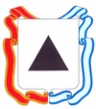 Администрация города МагнитогорскаМуниципальное общеобразовательное учреждение«Специальная (коррекционная) общеобразовательная школа-интернат № 4»города Магнитогорска455026, Челябинская обл., г. Магнитогорск, ул. Суворова, 110Тел/факс: (3519) 20-25-85, e-mail: internat4shunin@mail.ru; http://74203s037.edusite.ruАвтор материала:Даниловская Ольга Николаевнаучитель математики высшей квалификационной категорииМОУ «С(К)ОШИ №4» города Магнитогорска Челябинской областиКонтрольная работа по математике по теме «Сложение и вычитание смешанных чисел» для учащихся 5 классаРабота включает два варианта по пять заданий. Материал соответствует учебнику Математика. 5 класс: учеб. для общеобразовательных. учреждений / [Н.Я Виленкин и др.]. – М.: Мнемозина, 2013.г. Магнитогорск, 2015Вариант 1									1. Найдите значение выражения:а) ;			б) ;		в).2. За два дня пропололи  огорода, причем в первый день пропололи  огорода. Какую часть огорода пропололи за второй день?3. На первой автомашине было  т груза. Когда с нее сняли 1т груза, то на первой машине груза стало меньше, чем на второй машине, на 1т. Сколько всего тонн груза было на двух автомашинах первоначально?4. Решите уравнение:а) ;		б) .5. В результате деления числа х на 8 получилось 4. Найдите х.Вариант 2									1. Найдите значение выражения:а) ;		б) ;	в).2. За  день удалось расчистить от снега аэродрома. До обеда расчистили  аэродрома. Какую часть аэродрома очистили от снега после обеда?3. На приготовление домашних заданий ученица рассчитывала затратить ч, но затратила на ч больше. Затем она смотрела кинофильм по телевизору на ч меньше, чем выполняла домашние задания. Сколько всего времени ушло у ученицы на приготовление домашних заданий и на просмотр кинофильма?4. Решите уравнение:а) х - ;		б) .5. В результате деления числа а на 12 получилось 11. Найдите число а.Ответы:Вариант 1№ 1	а) ;			б) 3;		в) 4.№ 2	 .№ 3    На двух машинах было 10т груза.№ 4   а) 2;			б) 13.№ 5    35.Вариант 2№ 1	 а) ;			б) 14;		в) 1.№ 2	 .№ 3    5  ч всего затратила ученица.№ 4    а) 3 ;		б) 4 № 5   137.Критерии оценивания«5» - верно выполнены все 5 заданий«4» - верно выполнены 4 задания«3» - верно выполнены 3 заданияв остальных случаях – «2»Литература.Математика. 5 класс: учеб. Для общеобразовательных учреждений / [Н.Я Виленкин и др.]. – М.: Мнемозина, 2013.